INDICAÇÃO Nº 3334/2017Sugere ao Poder Executivo Municipal e aos órgãos competentes, proceder com a extração de árvore localizada na Rua Inglaterra, número 605 no bairro Jardim Europa.   Excelentíssimo Senhor Prefeito Municipal, Nos termos do Art. 108 do Regimento Interno desta Casa de Leis, dirijo-me a Vossa Excelência para sugerir que, por intermédio do Setor competente, seja realizada a extração de árvore localizada na Rua Inglaterra, número 605 no bairro Jardim Europa, neste município.Justificativa:Neste local há uma árvore velha, podre e seca que necessita receber os serviços de extração com urgência, haja vista que a mesma corre grande risco de cair a qualquer momento, afetando não somente a via, mas, também todo o calçamento e podendo ocasionar sérios acidentes. A proprietária da residência, a senhora Zilda já protocolou este pedido junto a Regional do bairro Jardim Europa sob o número 11478/2017. Palácio 15 de Junho - Plenário Dr. Tancredo Neves, 31 de fevereiro de 2017.Antonio Carlos RibeiroCarlão Motorista-vereador-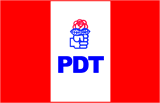 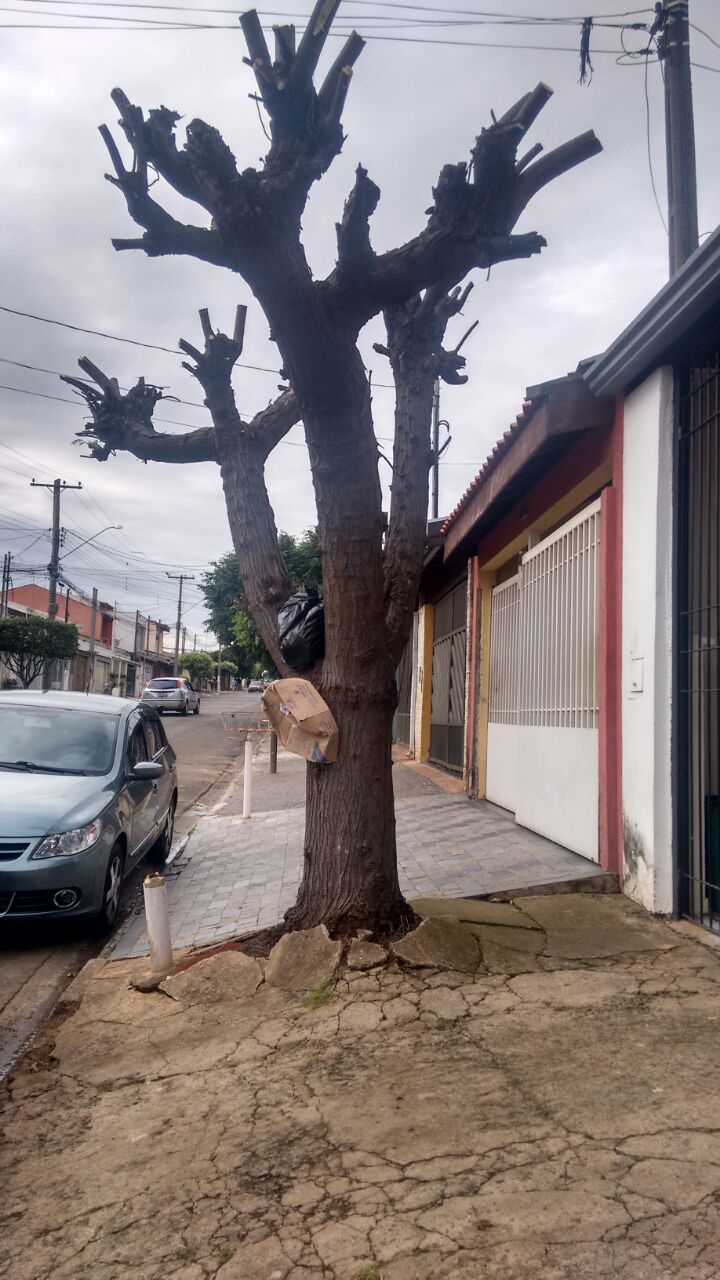 